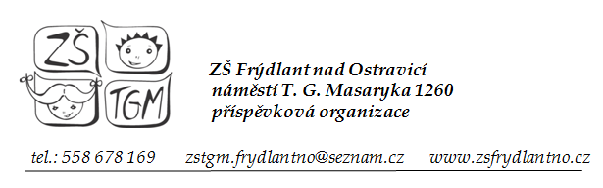 Školní program proti šikanování„Šikanování je mimořádně nebezpečná forma násilí, která ohrožuje základní výchovné a vzdělávací cíle školy. Šikana v zárodečné fázi se vyskytuje v téměř každé škole, a proto je nutné věnovat tomuto jevu zvláštní pozornost. Při šikaně jde vždy o projev patologických mezilidských vztahů.“                                                                                               Michal Kolář,  Bolest šikanováníDokumenty k prevenci šikanováníMetodický pokyn ministryně školství, mládeže a tělovýchovy  k prevenci a řešení šikany ve školách a školských zařízeních (č. j. MSMT-21149/2016), Metodické doporučení k primární prevenci rizikového chování u dětí, žáků a studentů (Dokument MŠMT č. j.: 21291/2010-28),Aktualizovaná příloha č. 7 č. j.: MSMT- 32550/2017-1  Metodického doporučení k primární prevenci rizikového chování u dětí, žáků a studentů ve školách a školských zařízeních, č. j. 21291/2010-28, Národní strategie primární prevence MŠMT na období 2013-18,Strategie prevence rizikového chování u dětí a mládeže v MS kraji na období 2013 – 2018.Podstata programu proti šikanováníExistence programu proti šikanování vymezuje postoj školy vůči problému výskytu šikany na školách. Jak již bylo zmíněno v úvodním citátu, je šikana patologickým jevem, projevem rizikového chování a tudíž nelze akceptovat její případné projevy v dětských kolektivech.Program proti šikanování má přispívat k vytváření bezpečného prostoru, respektujícího a vstřícného prostředí ve škole. Zaměřuje se především na prevenci šikany a nabízí postupy pro případ řešení šikanování. Je určen pedagogickým i nepedagogickým pracovníkům školy a stejně tak žákům a jejich rodičům. Základem prevence šikanování a násilí je podpora pozitivních vzájemných vztahů mezi žákya mezi žáky a učiteli, a to zejména:podpora solidarity a tolerancepodpora vědomí sounáležitostivytváření podmínek pro zapojení všech žáků do aktivit třídy a školyrozvoj spolupráce mezi dětmi a jejich vzájemného respekturozvíjení jednání v souladu s právními normami a s důrazem na právní odpovědnostjedince.Vymezení klíčových pojmůŠikanování = jakékoliv chování, jehož záměrem je ublížit, ohrozit nebo zastrašovat žáka, případně skupinu žáků. Spočívá v cílených a opakovaných fyzických a psychických útocích jedincem nebo skupinou vůči jedinci či skupině žáků, kteří se neumí nebo z nejrůznějších důvodů nemohou bránit. Zahrnuje jak fyzické útoky v podobě bití, vydírání, loupeží, poškozování věcí, tak i útoky slovní v podobě nadávek, pomluv, vyhrožování či ponižování. Může mít i formu sexuálního obtěžování až zneužívání. Nově se může realizovat i prostřednictvím elektronické komunikace, jedná se o tzv. kyberšikanu.Šikana se projevuje i v nepřímé podobě jako demonstrativní přehlížení a ignorování žáka či žáků třídní nebo jinou skupinou spolužáků. Nebezpečnost působení šikany spočívá zvláště v závažnosti, dlouhodobosti a nezřídka v celoživotních následcích na duševní a tělesné zdraví oběti.Podoby šikany:Přímá šikana může mít podobu fyzickou (např. bití, plivání, tahání za vlasy), verbální (např. vulgární nadávky, zraňující komentáře k rase, národnosti, etnicitě, náboženství nebo sexualitě, výhružky, násilné a manipulativní příkazy); nebo neverbální (např. urážlivá gesta a zvuky, zírání, používání zastrašujících nebo výhružných výrazů ve tváři, nebo v řeči těla, ničení/schovávání/kradení věcí nebo učebních pomůcek). Nepřímá šikana má za cíl způsobit emocionální a psychologické utrpení a poškodit sociální status oběti. Tato šikana je vykonávána způsobem, kdy útočník působí bolest tak, aby to vypadalo, že žádný takový záměr ve skutečnosti nemá. Hlavní agresor k útoku často využívá prostředníka, neútočí přímo. Nepřímá šikana je většinou nefyzická, nicméně v některých případech může být také třetí strana manipulována do situace, kdy má zapříčinit fyzické ublížení. Nefyzické formy nepřímé šikany pak mohou zahrnovat záměrnou ignoraci nebo izolování žáka nebo učitele rozšiřování zákeřných pomluv a lží, neoprávněná nařčení ze sexuálního obtěžování nebo nespravedlivého hodnocení (u učitele), ničení pověsti a reputace, ponižování před ostatními žáky i pedagogy, nepříjemné sexuální provokace. Jednou z nejčastějších forem šikany je také elektronická šikana, tj. kyberšikana, která může mít podobu např. zakládání falešných profilů na jméno žáka či učitele s dehonestujícím obsahem, prezentace ponižujících videí na portálech, jako je youtube.com, spoluzaci.cz nebo facebook.com apod., prezentace zraňujících komentářů na webu, rozesílání vulgárních nebo výhružných koláží s tváří žáka nebo učitele či příslušníků jeho rodiny, výhružné SMS nebo e-maily apod. Oproti šikaně tváří v tvář má kyberšikana ze své podstaty mnohem větší dosah, čímž ještě více zhoršuje prožívání oběti. Pokud je oběť šikanována ve třídě, svědky pomluv, nadávek, posmívání a ztrapňování je max. několik desítek lidí. V prostředí internetu může být svědkem (ale i útočníkem) stejného chování i několik desítek tisíc lidí. Kyberšikana bývá u dětí školního věku často doplňkem klasické přímé a nepřímé šikany. Je tedy důležité při řešení prověřit případné souvislosti s klasickou šikanou. Tedy pokud probíhá klasická šikana (např. nadávky, ponižování), je nutné zjistit situaci oběti v kyberprostoru (mobil, profil, chat apod.) a naopak. Škola by se kyberšikanou měla zabývat vždy, když se o ní dozví. Základním úkolem musí být zmapování konkrétního případu, které škole pomůže rozhodnout se pro správný postup řešení. Co ještě není a co už je šikanaHranice, která odlišuje šikanování od škádlení nebo agrese, bývá někdy nezřetelná. U žáků se za šikanování nepovažuje škádlení nebo agrese, které nemá znaky šikanování (viz Čl. 2 odst. 1). Jedním z rozlišujících prvků je schopnost žáka škádlení opětovat, bránit se mu, zastavit ho. Ve chvíli, kdy se žák škádlení nebo agresi neumí nebo nemůže bránit, cítí se bezradný a bezmocný, a přesto škádlení nebo agrese pokračuje, pak toto chování přerůstá v šikanu. Podobně, jedná-li se o šikanu pedagoga žáky, pak šikana není zlobení a nerespektování ze strany žáků, které postrádá znaky šikany. Naopak přerůstá v šikanu, stává-li se vědomým, záměrným, úmyslným a cítí-li pedagog, že není v jeho moci jej zastavit, cítí se bezbranně, ztrácí autoritu a poměr sil v rolích žák/žáci x pedagog se obrací. Jak rozpoznat šikanu?Většina obětí šikany a jejích svědků se snaží situaci udržet co nejdéle v tajnosti, bojí se někomu svěřit. Důsledkem může být podcenění závažnosti a rozsahu výskytu šikany nebo obtížné nalezení útočníků. Proto je v prevenci velmi důležité zaměřit se specificky na identifikaci rizikových znaků a signálů pro výskyt šikany. Důvodem nebo obsahem šikany může být jakákoli odlišnost žáka nebo pedagoga, např. fyzická zdatnost, vzhled, hmotnost, barva pleti, tělesná neobratnost, inteligence - snížení rozumových schopností, nebo naopak nadání, jazyková/komunikační bariéra, socioekonomická odlišnost, psychická odlišnost, speciální vzdělávací potřeby žáka apod. Šikana může mít také specifický obraz, odehrává-li se ve vztahu k žákům nebo pedagogům z důvodu etnicity (v ČR bývá v této souvislosti nejčastější anticiganismus), rasové nebo národnostní příslušnosti, náboženského vyznání nebo víry (často také v kombinaci s pohlavím např. muslimské dívky, židovští chlapci apod.), sexuální orientace (nejčastěji proti homosexuálům) apod.4.1.       Nepřímé a přímé znaky šikanováníNepřímé (varovné) znaky šikanování mohou být např.:Žák je o přestávkách často osamocený, ostatní o něj nejeví zájem, nemá kamarády.Při týmových sportech bývá jedinec volen do mužstva mezi posledními.O přestávkách vyhledává blízkost učitelů.Má-li žák promluvit před třídou, je nejistý, ustrašený.Působí smutně, nešťastně, stísněně, mívá blízko k pláči.Stává se uzavřeným.Jeho školní prospěch se někdy náhle a nevysvětlitelně zhoršuje.Jeho věci jsou poškozené nebo znečištěné, případně rozházené.Zašpiněný nebo poškozený oděv.Stále postrádá nějaké své věci.Odmítá vysvětlit poškození a ztráty věcí nebo používá nepravděpodobné výmluvy.Mění svoji pravidelnou cestu do školy a ze školy.Začíná vyhledávat důvody pro absenci ve škole.Odřeniny, modřiny, škrábance nebo řezné rány, které nedovede uspokojivě vysvětlit.(Zejména je třeba věnovat pozornost mladším žákům nově zařazeným do třídy, neboť přizpůsobovací konflikty nejsou vzácností!)Přímé znaky šikanování mohou být např.:Posměšné poznámky na adresu žáka, pokořující přezdívka, nadávky, ponižování, hrubé žerty na jeho účet. Rozhodujícím kritériem je, do jaké míry je daný žák konkrétní přezdívkou nebo "legrací" zranitelný.Kritika žáka, výtky na jeho adresu, zejména pronášené nepřátelským až nenávistným, nebo pohrdavým tónem.Nátlak na žáka, aby dával věcné nebo peněžní dary šikanujícímu nebo za něj platil.Příkazy, které žák dostává od jiných spolužáků, zejména pronášené panovačným tónem, a skutečnost, že se jim podřizuje.Nátlak na žáka k vykonávání nemorálních až trestných činů či k spoluúčasti na nich.Honění, strkání, šťouchání, rány, kopání, které třeba nejsou zvlášť silné, ale je nápadné, že je oběť neoplácí.Rvačky, v nichž jeden z účastníků je zřetelně slabší a snaží se uniknout.Stádia šikanování podle Michala KolářeMotto: Školní šikanování je nemoc skupinové demokracie a má svůj zákonitý vnitřní vývoj.„První stadium se v podstatě odehrává v jakékoliv skupině. Všude je někdo neoblíbený nebo nevlivný, na jehož úkor je prima si dělat „legrácky“. Pak to ale jde dál, skupina si najde jakéhosi otloukánka. Třetí stadium už je klíčové. Vydělí se jádro útočníků a systematicky začne šikanovat nejvhodnější oběti. Do této chvíle lze věci jasně řešit. Následně ale dojde k bodu zlomu, kdy se šikanování stane nepsaným zákonem i pro opravdu slušné děti a celá skupina se stává krutou. V pátém stadiu – totalitě – se stane šikanování skupinovým programem.“						                Michal Kolář, Bolest šikanováníPrvní stadium: Zrod ostrakismuJde o mírné, převážně psychické formy násilí, kdy se okrajový člen skupiny necítí dobře. Je neoblíben a není uznáván. Ostatní ho více či méně odmítají, nebaví se s ním, pomlouvají ho, spřádají proti němu intriky, dělají na jeho účet „drobné“ legrácky apod. Tato situace je již zárodečnou podobou šikanování a obsahuje riziko dalšího negativního vývoje.Druhé stadium: Fyzická agrese a přitvrzování manipulaceV zátěžových situacích, kdy ve skupině stoupá napětí, začnou ostrakizovaní žáci sloužit jako hromosvod. Spolužáci si na nich odreagovávají nepříjemné pocity například z očekávané těžké písemné práce, z konfliktu s učitelem nebo prostě jen z toho, že chození do školy je obtěžuje. Manipulace se přitvrzuje a objevuje se zprvu ponejvíce subtilní fyzická agrese.Třetí stadium (klíčový moment): Vytvoření jádraVytváří se skupina agresorů, úderné jádro. Tito šiřitelé „viru“ začnou spolupracovat a systematicky, nikoliv již pouze náhodně, šikanovat nejvhodnější oběti. V počátku se stávají jejich oběťmi ti, kteří jsou už osvědčeným objektem ostrakizování. Jde o žáky, kteří jsou v hierarchii nejníže, tedy ti „slabí“.Čtvrté stadium: Většina přijímá normyNormy agresorů jsou přijaty většinou a stanou se nepsaným zákonem. V této době získává neformální tlak ke konformitě novou dynamiku a málokdo se mu dokáže postavit. U členů „virem“ přemožené skupiny dochází k vytvoření jakési alternativní identity, která je zcela poplatná vůdcům. I mírní a ukáznění žáci se začnou chovat krutě – aktivně se účastní týrání spolužáka a prožívají při tom uspokojení.Páté stadium: Totalita neboli dokonalá šikanaNásilí jako normu přijímají všichni členové třídy. Šikanování se stává skupinovým programem. Obrazně řečeno nastává éra „vykořisťování“. Žáci jsou rozděleni na dvě sorty lidí, které jsem pro přehlednost označil jako „otrokáře“ a „otroky“. Jedni mají všechna práva, ti druzí nemají práva žádná.5.   Doporučení pro rodiče5.1.     Čeho by si rodiče měli všímat- Za dítětem nepřicházejí domů spolužáci nebo jiní kamarádi.- Dítě nemá kamaráda, s nímž by trávilo volný čas, s nímž by se telefonovalo apod.- Dítě není zváno na návštěvu k jiným dětem.- Nechuť jít ráno do školy (zvláště když dříve mělo dítě školu rádo). Dítě odkládá odchod z domova, případně je na něm možno při bedlivější pozornosti pozorovat strach. Ztráta chuti k jídlu.- Dítě nechodí do školy a ze školy nejkratší cestou, případně střídá různé cesty, prosí o dovoz či odvoz autem.- Dítě chodí domů ze školy hladové (agresoři mu berou svačinu nebo peníze na svačinu).- Usíná s pláčem, má neklidný spánek, křičí ze snu, např. "Nechte mě!"- Dítě ztrácí zájem o učení a schopnost soustředit se na ně.- Dítě bývá doma smutné či apatické nebo se objeví výkyvy nálad, zmínky o možné sebevraždě. Odmítá svěřit se s tím, co je trápí.- Dítě žádá o peníze, přičemž udává nevěrohodné důvody (například opakovaně říká, že je ztratilo), případně doma krade peníze.- Dítě nápadně často hlásí ztrátu osobních věcí.- Dítě je neobvykle, nečekaně agresívní k sourozencům nebo jiným dětem, možná projevuje i zlobu vůči rodičům.- Dítě si stěžuje na neurčité bolesti břicha nebo hlavy, možná ráno zvrací, snaží se zůstat doma. Své  zdravotní obtíže může přehánět, případně i simulovat (manipulace s teploměrem apod.)- Dítě se vyhýbá docházce do školy.- Dítě se zdržuje doma víc, než mělo ve zvyku.Co dělat v případě podezření na šikanu- Pokud se Vám dítě svěří se svým trápením, důvěřujte mu, podpořte ho a slibte pomoci.- Pokuste se zjistit co nejvíce informací.- Informujte školu o podezření na šikanování. Obrátit se můžete na třídního učitele, školního   metodika prevence, výchovného poradce nebo vedení školy. Navštivte nás.- Při řešení problému spolupracujte se školou. Budeme respektovat Váš požadavek na zachování důvěrnosti informací.Další možnosti pomoci v případě výskytu šikanyKrizová telefonní linka proti šikaně pro učitele, žáky a jejich rodiče: 286 881 059Viz příloha – webové kontaktyKrizový plánKdy je nutné začít vyšetřovat šikanu?- rodiče oznámí podezření na šikanování nebo žádají o vyšetření týrání jejich dítěte- dojde k „provalení“ šikanování (učitel je svědkem fyzického útoku, oběť má viditelná    zranění)- oběť nebo její kamarád případ nahlásí učiteli- šikana vyjde najevo při vyhodnocení depistážních dotazníků- při nepřímo varujících signálech, kdy žák vysílá skryté signály o pomoc (žák vchází do třídy po učiteli, postává osamoceně, nemá kamaráda, je smutný, ustrašený, má nadměrnou absenci,  náhle se mu zhorší prospěch,...) nebo při známkách subtilního násilí a manipulace (žák je přehlížen, odmítán, dostává příkazy a snaží se jim vyhovět, ostatní mu ničí věci a je terčem různých žertíků, třída se mu směje, nadává mu, ostatní do něj strkají, „dobrovolně“ jim dává svačinu).Při hodnocení projevů vždy posuzujeme, zda jsou přítomny znaky šikanování: samoúčelnostagrese a nepoměr sil.Kdo řeší šikanu a s kým spolupracuje?Školní metodik prevence s výchovným poradcem, třídním učitelem, se školským poradenským zařízením, pediatrem.Postup pedagoga:Pokud je pedagog informován o šikaně nebo pojme podezření na šikanování, zahájí okamžitě vyšetřování ve spolupráci se školním metodikem prevence a výchovným poradcem, informuje ředitelePostup ředitele školy:- Přijme informaci o šikanování (od pedagoga, rodiče, žáka).- Rozhodne se, zda škola zvládne řešení šikany vlastními silami nebo zda potřebuje pomoc   zvenčí (PPP, SVP, Policie ČR).- V případě prokazatelných jevů šikany jmenuje pracovníky, kteří se budou podílet na jejím vyšetřování dle jeho pokynů.- Zajistí informování rodičů o vyšetřování šikany, které řídí.- V případě potřeby je nutné zajistit zprostředkování odborné péče.- V případě nutnosti doporučí rodičům dobrovolné umístění dítěte do pobytového oddělení SVP,  případně doporučí realizovat dobrovolný diagnostický pobyt žáka v místně příslušném diagnostickém ústavu.- V mimořádných případech podá návrh orgánu sociálně právní ochrany dítěte k zahájení práce s rodinou, případně k zahájení řízení o nařízení předběžného opatření či ústavní výchovy s následným umístěním v diagnostickém ústavu.- Při podezření, že šikanování naplnilo podstatu trestného činu (provinění), oznámí tuto skutečnost Policii ČR.- Projedná v pedagogické radě potrestání agresorů.Postup ŠMP a VPPři šetření šikany postupují dle kroků uvedených v kapitole 7.1. Rámcový třídní program pro řešení zárodečného stádia šikanování- Časovým prostorem třídního učitele pro uskutečňování programu jsou třídnické hodiny. - Účastníci by měli sedět v kruhu, aby na sebe vzájemně viděli a mohli spolu komunikovat bez překážek.- Obsah setkání by měl zahrnovat: zahájení, hry, téma dne a kolečko připomínek a dotazů.- Prvním úkolem setkání je postupné přijetí pravidel podporujících spolupráci a kamarádství (včasný příchod, aktivní účast, otevřenost a upřímnost, pravdomluvnost,ukázněnost, závaznost rozhodnutí).- Dalším krokem je vytvoření specifických pravidel zaměřených na zabránění přímé i nepřímé  šikaně s cílem. Je nutné zaujmout jasné stanovisko – šikanování nebude trpěno.- Významným krokem je také vytvoření aktivní třídní rady.Metody vyšetřování šikanování:Odhalení šikany bývá obtížné. Významnou roli při jejím zjišťování hraje strach, a to nejen strach obětí, ale i pachatelů a dalších účastníků. Strach vytváří obvykle prostředí „solidarity“ agresorů i postižených.Vyšetřování počáteční šikany (se standardní formou)Rozhovor s těmi, kteří na šikanování upozornili a s oběťmi.Nalezení vhodných svědků.Individuální, případně konfrontační rozhovory se svědky (nikoli však konfrontace obětí a agresorů).Zajištění ochrany obětem.Rozhovor s agresory, případně konfrontace mezi nimi.Realizace metody usmíření nebo metody vnějšího nátlaku (výchovný pohovor, výchovná komise s agresorem a jeho rodiči).Třídnická hodina (vyhlášení a zdůvodnění závěrů šetření – metoda usmíření nebo oznámení potrestání agresorů).Rozhovor s rodiči.V případě nutnosti – třídní schůzka.Práce s celou třídou.Na co se zaměřitJe nutno zdokumentovat odpovědi na následující otázky:Kdo je obětí, popřípadě kolik je obětí?Kdo je agresor, popřípadě kolik je agresorů, kdo z nich je iniciátor, kdo aktivní účastník a kdo je obětí i agresorem?Co, kdy, kde a jak dělali agresoři konkrétním obětem?K jak závažným agresivním a manipulativním projevům došlo?Jak dlouho šikanování trvá?V případě, že je informátorem rodič, nesmíme jeho výpověď zpochybňovat, ale věcneodkladně řešit. Domluvit se s rodiči na spolupráci, na způsobu ochrany dítěte a naznačit příští kroky.V případě, že je informátorem sama oběť, je důležité, aby o tom nevěděli ostatní žáci a abychom ji ochránili před agresory.Nalezení vhodných svědkůVybereme žáky, kteří s obětí kamarádí nebo ji alespoň neodmítají, žáky, kteří jsou nezávislí na agresorech.Individuální, případně konfrontační rozhovor se svědkyDůležité je, abychom rozhovory organizovali tak, aby o nich druzí nevěděli.Nikdy nekonfrontujeme oběť s agresorem.Ochrana obětiPo celou dobu vyšetřování je nutné ochránit oběť. Zvýšit dozor, zorganizovat bezpečné příchody a odchody dítěte, v nutném případě nechat dítě doma.Rozhovor s agresory, případně konfrontace mezi nimiNásleduje až po shromáždění důkazů! Slouží k zastavení agrese.Upozorníme je, že při jakémkoli náznaku šikanování bude jejich potrestání přísnější, případně bude nahlášeno policii. Naopak, pokud budou mít snahu napravit situaci, může to zmírnit kázeňská opatření.Výchovná komise (návrh možného postupu)Posloupnost vedení jednání:seznámení rodičů s problémempostupné vyjádření pedagogůvyjádření žákavyjádření rodičůrozhovor komise za zavřenými dveřmiseznámení rodičů a žáka se závěry jednáníRozhovor s rodiči obětiÚkolem je informovat rodiče o zjištěních a závěrech školy a domluvit se na dalších opatřeníchPráce s celou třídouO způsobu potrestání agresorů informujeme celou třídu. Je třeba s touto třídou nadále pracovat, rozvíjet kamarádské a bezpečné vztahy. Můžeme se také obrátit na odborníky – Středisko výchovné péče, PPP...Vyšetřování pokročilé šikany s neobvyklou formou – výbuch skupinového násilí vůči obětiPřekonání šoku pedagogického pracovníka a bezprostřední záchrana oběti, zastavení skupinového násilí.Domluva pedagogických pracovníků na spolupráci a postupu vyšetřování.Zabránění domluvě agresorů na křivé výpovědi.Pokračující pomoc a podpora oběti.Nahlášení policii.Vlastní vyšetřování – rozhovor s obětí a informátory, nalezení nejslabších článků nespolupracujících svědků, individuální nebo konfrontační rozhovory se svědky, rozhovory s agresory, případně jejich konfrontace.Léčba – metoda vnějšího nátlaku a změna konstelace skupiny.V rámci první pomoci je nutné při pokročilých, brutálních a kriminálních šikanách spolupracovat s dalšími institucemi a orgány, a to zejména s pedagogicko-psychologickou poradnou, střediskem výchovné péče, orgánem sociálně právní ochrany dítěte, Policií ČR.V případě negativních dopadů šikanování na oběť je nutné zprostředkovat jí péči pedagogicko-psychologické poradny, střediska výchovné péče, speciálně pedagogického centra nebo dalších odborníků – klinických psychologů, psychoterapeutů nebo psychiatrů.Nápravná opatřeníVýchovná opatřeníNapomenutí a důtka třídního učitele, důtka ředitele.Snížení známky z chování.Převedení do jiné třídy.V mimořádných případech se užijí další opatření:Ředitel školy doporučí rodičům dobrovolné umístění dítěte do pobytového oddělení SVP, případně doporučí realizovat dobrovolný diagnostický pobyt žáka v místně příslušném diagnostickém ústavu.Ředitel školy podá návrh orgánu sociálně právní ochrany dítěte k zahájení práce s rodinou, případně k zahájení řízení o nařízení předběžného opatření či ústavní výchovy s následným umístěním v diagnostickém ústavu.Kyberšikana Pojem kyberšikana (někdy se používají i cizí výrazy kyber-mobbing, e-mobbing apod.) představuje úmyslné urážky, vyhrožování, zesměšňování nebo obtěžování druhých prostřednictvím moderních komunikačních prostředků většinou v delším časovém období. Kyberšikana se odehrává na Internetu (např. prostřednictvím e-mailů, chatovacích aplikací jako je ICQ, v sociálních sítích, na videích umístěných na internetových portálech)nebo prostřednictvím mobilního telefonu (např. SMS zprávami nebo nepříjemnými telefonáty). Pachatel často jedná anonymně, takže oběť netuší, od koho útoky pochází. Typické rysyJe časově neomezená – útočník může oběť obtěžovat 24 hodin denně.Publikum široké – kdokoliv.Obsah se šíří velmi rychle – prostřednictvím informačních technologií.Anonymita pachatelů – je zpravidla obtížné, pokud je pachatel zdatný v práci s PC, mobilem apod., vypátrat jeho identitu.Změna pojetí osobnosti agresora x oběti – anonymita informačních technologií umožňuje útočit i zjevně fyzicky slabším jedincům na zdatné oběti.Možná neúmyslnost – zveřejnění fotografií nemusí být vždy míněno jako útok na kohokoliv, nicméně může ve výsledku způsobit nepříjemnosti oběti.Učitelé, pedagogičtí pracovníci, vychovatelé, atd. by měli vědět, že v současné době žádné prostředí, kde se zdržuje více dětí delší dobu pohromadě, není vůči šikaně imunní. V těchto kolektivech je třeba zvýšeně věnovat pozornost různým příznakům skrytého násilí, jak fyzického tak psychického, které by šikanu mohly signalizovat, důsledně se věnovat prevenci, vytvořit kolektiv se zásadou, že silný chrání slabšího, kolektiv, kde vládne duch práva a spravedlnosti, důvěra k autoritě a vzájemná solidarita.Principy (proč to pachatelé dělají):UvolněníUznáníPosílení pocitu sounáležitostiDemonstrace sílyStrachPříčiny a spouštěče:Je to „normální“NudaKulturní konfliktySpory ve tříděRozpad přátelstvíProměna třídního kolektivuZveřejnění osobních informacíJak na ni – co nepodcenit Žáci často netuší, čeho se dopouštějí.Důležité včas vysvětlit důsledky jednání.Učitelé musejí respektovat a akceptovat fakt, že počítače k dnešní době patří (stejně jako mobily).Indikátory šikanySchránky důvěry.Zhoršení atmosféry ve třídě / škole.Rozpady přátelství.Chování během školních akcí.Zdravotní potíže, změny chování, ztrácení osobních věcí, zlehčování situaceCo může dělat škola Pracovat na povědomí.Školní řád musí respektovat i tento fenomén:Definovat kompetence v rámci školy.Definovat kompetence mimo školu.Začlenění tématu do výuky.Vzdělávání pedagogů.Podpora pozitivního využívání technologií. Co může dělat pedagog Posílit empatii mezi žáky.Pracovat na klimatu.Vést k úctě k druhým.Dávat pozitivní zpětnou vazbu.Vytvářet dobré vztahy. Co dělat?Rozhovor s účastníky.Zapojení rodičů.Diskuze ve škole.Zapojení učitelů.V případě podezření vyrozumět orgány činné v trestním řízení.Oběti je třeba doporučit, aby Neodpovídala. Ukládala důkazy (screenshoty).Mluvila o tom, co se jí děje.9. Nápravná opatření     Škola má k dispozici pro zastavení násilí agresorů nápravná opatření, z nichž některá přicházejí při šikanování v úvahu: - výchovná opatření (napomenutí a důtka třídního učitele, důtka ředitele školy; podmíněné vyloučení a vyloučení ze školy - nelze použít v případě žáka, který plní povinnou školní docházku); - realizace individuálního výchovného plánu agresora; - snížení známky z chování; - převedení do jiné třídy, pracovní či výchovné skupiny (je třeba individuálně posoudit efektivitu tohoto opatření, aby nedošlo k přesunutí šikany do nového prostředí a podmínek); - doporučení rodičům, aby dobrovolně umístili žáka do pobytového oddělení střediska výchovné péče, případně doporučení realizovat dobrovolný diagnostický pobyt žáka v diagnostickém ústavu; - podání návrhu orgánu sociálně-právní ochrany dětí k zahájení práce s rodinou, případně k zahájení řízení o nařízení předběžného opatření či ústavní výchovy s následným umístěním v diagnostickém ústavu. 10. Spolupráce školy se specializovanými institucemiPři předcházení případům šikany a při jejich řešení je důležitá spolupráce vedení školy nebo školského zařízení, školního metodika prevence, výchovného poradce nebo zástupce školy s dalšími institucemi a orgány. Zejména:v resortu školství – s pedagogicko-psychologickými poradnami, středisky výchovné péče, speciálně pedagogickými centry,v resortu zdravotnictví – s pediatry a odbornými lékaři, dětskými psychology, psychiatry a zařízeními, která poskytují odbornou poradenskou a terapeutickou péči, včetně individuální a rodinné terapie, v resortu sociální péče – s oddělením péče o rodinu a děti, s oddělením sociální prevence (možnost vstupovat do každého šetření, jednat s dalšími zainteresovanými stranami, s rodinou),případně s NNO specializujícími se na prevenci a řešení šikany.Pokud má učitel jistotu, že byl spáchán trestný čin, má ze zákona povinnost obrátit se na orgány činné v trestním řízení, pokud má podezření, zákon určuje školskému zařízení za povinnost nahlásit tuto skutečnost obecnímu úřadu, tedy sociálnímu pracovníkovi z orgánu sociálně právní ochrany dětí (OSPOD). V případě, že se rodiče odmítají spolupracovat se školou a odmítají se zúčastňovat výchovných komisí, je škola opět oprávněna vyrozumět OSPOD.11. Šikana zaměřená na učitele - jak jí předcházet a jak ji řešit 1.  Šikana zaměřená na učitele ze strany žáků musí být chápána jako celostní a multidimenzionální problém, který se týká všech členů školy. Není pouze výsledkem osobnostních charakteristik učitele nebo jeho sociálních či pedagogických kompetencí, jak bývá někdy interpretována. Neměla by být proto v žádném případě považována za individuální záležitost konkrétního pedagoga, kterou by si měl vyřešit sám. Odpovědnost za prevenci a řešení šikany nese vedení školy, potažmo také zřizovatel. 2.  Šikana zaměřená na učitele je specifická tím, že dojde k narušení jasně definovaných rolí (učitel × žák) a žák/student se dostane do pozice větší moci než pedagog, bez ohledu na formálně vyšší moc a autoritu učitele. Tato forma šikany je tedy charakteristická tím, že strana s nižším statusem a nižší mírou formálně přidělené moci ubližuje straně s vyšším statusem a formální autoritou. 3.  Šikana zaměřená na učitele se nejčastěji odehrává ve škole – ve třídách a na chodbách, nicméně může se odehrávat také mimo školu ve veřejných prostorách, v místě bydliště pedagoga nebo v kyberprostoru. 4.  Je zapotřebí mít na paměti, že šikanou může trpět i vysoce zkušený a kompetentní pedagog, který dobře zná svůj předmět, ovládá třídní management a má dobré pedagogické schopnosti. Ani takový pedagog nemusí disponovat kapacitou zamezit některým šikanujícím projevům vůči sobě. Pedagog může vnímat situaci, kdy je šikanován žáky, jako stigma a pociťuje stud a selhání, což mu zároveň často brání vyhledat pomoc u kolegů, vedení školy nebo ve svém okolí. V řešení situace pak pedagoga také oslabuje obecně zažitý mylný názor, že kompetentní pedagogové problém s udržováním kontroly ve třídě nemají. Učitelé se tak mohou ocitnout v paradoxní situaci, ve které jsou činěni zodpovědnými za násilí, které je namířeno proti nim samotným. Je zapotřebí, aby škola vytvořila bezpečné prostředí a atmosféru důvěry, ve kterém bude tento druh rizika – šikana učitele – uznán a budou nastaveny mechanismy a postupy (krizový plán) k ochraně pedagogů a k účinné prevenci a řešení takového chování, se kterými budou všichni žáci, pedagogové a zákonní zástupci seznámeni. 5.  Agresivní chování s cílem ublížit učiteli ze strany vedení (nejčastěji jako bossing), kolegů (nejčastěji jako mobbing), podřízených kolegů (nejčastěji jako staffing), nebo šikana ze strany zákonných zástupců nebude předmětem tohoto metodického pokynu, protože postrádá aspekt rizikového chování žáků. Tyto formy šikany patří do pracovněprávní problematiky a postupy řešení vymezuje zákoník práce, případně trestní zákoník či občanský zákoník. Jejich výskyt však zvyšuje pravděpodobnost pro výskyt šikany mezi žáky a také šikany zaměřené na učitele (viz Příloha č. 2 Rizikové a protektivní faktory) a jejich prevence a včasné a vhodné řešení musí být akcentovanou součástí vytváření bezpečného prostředí každé školy. 6.  Specifika pro prevenci šikany zaměřené na učitele Pro prevenci šikany zaměřené na učitele platí doporučení pro vytváření a udržování bezpečné školy uvedené v Čl. 3 tohoto metodického pokynu. Pravděpodobnost výskytu šikany zaměřené na učitele dále snižuje: Prevence stojí na celoškolním přístupu, který akcentuje dobré sociální klima, připouští riziko výskytu šikany učitele ve škole, otevřeně takové chování odmítá a realizuje prevenci případně intervenci, pokud k výskytu dojde. Uvědomění si rizika a jeho deklarace může významně snížit rozvoj šikany.  Vedení školy vyjadřuje pedagogům podporu, oceňuje jejich práci, vytváří atmosféru důvěry, podporuje spolupráci v pedagogickém sboru a zastává nekonfliktní způsob řešení problémů. Škola má jasně stanovený způsob, jakým mají pedagogové podezření na šikanu své osoby nebo kolegy, nebo oznámení o šikaně podat, komu a jak s tím bude nakládáno. Pedagog nastavuje a uplatňuje jasná pravidla ve třídě; na konflikt nebo nerespektování reaguje včas, pracuje s pravidly v chování a používá stanovené důsledky jejich nerespektování konzistentně; vyhýbá se řešení konfliktu a konfrontací ze strany žáka před celou třídou, usměrňuje řešení na individuální konzultaci; vyhýbá se konfrontačnímu tónu. Pedagog posiluje zapojení žáků/studentů do výuky, dává jim na výběr, činí úkoly a výuku pro žáky/studenty zajímavými, propojuje výuku s běžným životem a potřebami žáků; jeho výklad a očekávání jsou pro žáky srozumitelné, odpovídají obtížnosti, kterou mohou zvládnout apod. Očekává úspěch u všech žáků a podporuje je, dává žákům zpětnou vazbu k tomu, co udělali dobře, staví na silných stránkách žáků. Nezpůsobuje ponížení nebo zesměšnění žáka před třídou; při hodnocení žáka zachovává jeho důstojnost. Všímá si změn v náladě, emocích a v chování žáků a včas na ně reaguje. 11.1.  Specifika pro řešení šikany zaměřené na učitele Pro řešení šikany zaměřené na učitele platí doporučení uvedené v Čl. 4 tohoto metodického pokynu. Dále je důležité respektovat tyto zásady: Pedagog, který čelí šikaně ze strany žáků, je v dané situaci v pozici oběti, která by neměla zůstávat v situaci sama, ale měla by vyhledat pomoc ostatních. Nelze očekávat, že situaci, kterou lze klasifikovat jako šikanu, vyřeší pedagog v pozici oběti sám. Proto je zapotřebí, aby tuto skutečnost škola neočekávala a nevyžadovala. Naopak je zapotřebí, aby podporovala své pedagogy k vyhledání pomoci, zajistila bezpečí pro pedagoga a řešila vzniklou situaci se žáky, rodiči a ostatními pedagogy. Škola musí mít připravený krizový plán, ve kterém bude specifikováno, jak se v situaci naplnění tohoto rizika zachová, jakou roli a možnosti řešení krizové situace má sám pedagog, jakou roli vedení školy, školní poradenské pracoviště apod. Plán rovněž zahrnuje pokyny pro zajištění bezpečí pro ohroženého pedagoga a žáky. V případě bezprostředního ohrožení pedagoga žákem/žáky se pedagog řídí krizovým plánem školy. Pokud je tento plán nedostatečný, zajistí si pedagog pro sebe bezpečí (odejde ze třídy, přivolá si pomoc apod.) a požádá o spolupráci jiného kolegu nebo vedení školy pro zajištění dohledu ve třídě, případně izolaci agresora a zajištění bezpečí pro ostatní žáky ve třídě vyžaduje-li to situace.  Je zapotřebí, aby pedagog sám, jeho kolegové i vedení školy porozuměli tomu, že pedagog byl vystaven traumatickému zážitku. Tento zážitek může být bolestným i pro svědky (kolegy nebo žáky ve třídě). Je proto zapotřebí dovolit si čas na zpracování šoku, neobviňovat se, vyhledat si pro sebe sociální podporu od kolegů, přátel, rodiny, monitorovat u sebe znaky stresu, které se mohou objevit i později (např. problémy se spánkem, pozorností, úzkosti, zvýšená citlivost, nechuť k jídlu nebo naopak) a případně vyhledat pro sebe odbornou pomoc. Šikana pedagoga bývá často spojena s šikanou mezi žáky. Škola zajistí posouzení sociálních vztahů ve třídě a na základě výsledků nastaví odpovídající řešení. Pro třídu, ve které se šikana odehrávala, zajistí škola intervenční program k řešení šikany za účelem znovunastolení bezpečí ve třídě (jedná se o program selektivní nebo indikované primární prevence, nikoli všeobecné prevence). Stejně jako u šikany mezi žáky i zde je potřeba, aby po takové situaci škola revidovala mechanismy a postupy (krizový plán), aby bylo zřejmé, jak zacházet s případnými podobnými situacemi v budoucnu. V případě, že je pedagog nespokojený s řešením situace ze strany vedení školy, může se obrátit na příslušný inspektorát práce. Postup při řešení šikany pedagoga:podpora ze strany kolegů a vedení školy, zajištění bezpečí,do řešení situace je zapojeno vedení školy, ŠMP a VP - rozhovor s pedagogem, zmapování situace,nalezení vhodných svědků, zajištění organizačních změn ve výuce (dle potřeby),rozhovory se svědky,rozhovory s agresory, konfrontace,zapojení rodičů,vyvození důsledků.12. Trestně-právní hledisko šikany                                                                                   1.  V zákoně č. 40/2009 Sb., trestní zákoník, ve znění pozdějších předpisů (dále jen „trestní zákoník“) ani v jiném zákoně není šikana sama o sobě definována jako trestný čin nebo přestupek, přesto šikana může svým charakterem naplňovat znaky některého z přestupků či trestných činů. 2.  Protiprávní jednání s prvky šikany může být kvalifikováno jako přestupek dle zákona číslo 200/1990 Sb., o přestupcích, ve znění pozdějších předpisů (dále jen „zákon o přestupcích“). Nejčastěji se bude jednat o přestupky proti občanskému soužití dle ustanovení § 49 odst. 1 zákona o přestupcích (např. ublížení na cti, vyhrožování újmou na zdraví atd.). Za přestupek je odpovědná osoba starší 15 let. 3.  Závažnější forma šikany může vykazovat znaky skutkové podstaty například těchto trestných činů: proti zdraví: § 145 Těžké ublížení na zdraví; § 146 Ublížení na zdraví; proti svobodě a právům na ochranu osobnosti, soukromí a listovního tajemství: § 171 Omezování osobní svobody; § 173 Loupež; § 175 Vydírání; § 177 Útisk; dále pak trestných činů proti lidské důstojnosti v sexuální oblasti: § 185 Znásilnění; § 186 Sexuální nátlak; § 187 Pohlavní zneužití; § 191 Šíření pornografie; § 192 Výroba a jiné nakládání s dětskou pornografií; trestných činů proti majetku: § 205 Krádež; § 228 Poškození cizí věci; konečně se může jednat i o trestné činy narušující soužití lidí: § 353 Nebezpečné vyhrožování; § 354 Nebezpečné pronásledování. 4.  Je-li šikana motivována důvody, jako jsou zdravotní postižení, etnicita, náboženství a podobně, a splňuje-li znaky podle příslušných níže uvedených ustanovení trestního zákoníku, lze v určitých případech uvažovat také o trestném činu hanobení národa, rasy, etnické nebo jiné skupiny osob, případně i podněcování nenávisti vůči skupině osob nebo k omezování jejich práv a svobod (§ 355, resp. 356 trestního zákoníku). Takovýto motiv může rovněž u některých výše uvedených trestných činů podmiňovat užití přísnější klasifikace, tedy možnost udělení vyššího trestu.5.  Kyberšikana obdobně jako školní šikana sice není sama o sobě trestným činem ani přestupkem, ale její projevy mohou naplňovat skutkovou podstatu např. těchto trestných činů: nebezpečné pronásledování (tzv. stalking, § 354 trestního zákoníku) – např. dlouhodobě opakované pokusy kontaktovat všemi dostupnými prostředky oběť, která proto pociťuje důvodné obavy o život nebo zdraví své či svých blízkých; účast na sebevraždě (§ 144 trestního zákoníku) – např. zaslání SMS oběti s úmyslem přimět ji k sebevraždě, kterou skutečně spáchá či se o ni pokusí; porušení tajemství dopravovaných zpráv (§ 182 trestního zákoníku) – např. porušení tajemství listin a jiných dokumentů uchovávaných v soukromí (§ 183 trestního zákoníku), např. zveřejnění fotografií z telefonu oběti; pomluva (§ 184 trestního zákoníku) – např. vytvoření webových stránek, které nepravdivě zesměšňují oběť; šíření pornografie dle § 191 trestního zákoníku (viz sexting); výroba a jiné nakládání s dětskou pornografií (dítětem se rozumí osoba mladší 18 let) dle § 192 trestního zákoníku (viz sexting). 6.  Trestní odpovědnost Ve smyslu zákona č. 218/2003 Sb., o odpovědnosti mládeže za protiprávní činy a o soudnictví ve věcech mládeže a o změně některých zákonů (zákon o soudnictví ve věcech mládeže), ve znění pozdějších předpisů, je trestně odpovědnou osoba starší 15 let, která je dostatečně rozumově a mravně vyspělá. Pro účely zákona o soudnictví ve věcech mládeže se pak takový trestný čin označuje jako provinění. V případě jednání vykazujícího znaky trestného činu, kterého se dopustilo dítě mladší 15 let, se hovoří o činu jinak trestném. I když dítě mladší 15 let není trestně odpovědné, mohou mu být dle tohoto zákona soudem pro mládež uložena opatření potřebná k jeho nápravě. Činu jinak trestného se může dopustit též mladistvý (osoba starší 15 a mladší 18 let, která je trestně odpovědná), který v době spáchání činu nedosáhl takové rozumové a mravní vyspělosti, aby mohl rozpoznat protiprávnost činu nebo ovládnout své jednání. 7.  Školský zákon nově (od 1. 9. 2017) definuje formulaci zvlášť závažného porušení školského zákona, kdy jde o hrubé a opakované slovní či fyzické projevy násilí na ostatních žácích, nebo také na učitelích. V případě žáků, kteří by se dopustili takového zvlášť závažného porušení školského zákona a kteří ještě plní povinnou školní docházku, oznámí ředitel školy odbor sociálně-právní ochrany dětí. Ten pak musí případ řešit. Současně je v obou případech ředitel povinný nahlásit takové chování také státnímu zastupitelství, které bude postupovat v rámci svých kompetencí. 8.  Povinnost překazit a oznámit trestné činy uvedené v trestním zákoníku Přestože, jak bylo řečeno výše, šikana není sama o sobě definována jako trestný čin nebo přestupek, může svým charakterem naplňovat znaky protiprávního jednání na úrovni přestupku nebo trestného činu. Trestní zákoník zakládá v určitých případech povinnost některým činům zabránit, a jiné zmíněným orgánům ohlásit. Smyslem ustanovení o trestnosti nepřekažení trestnému činu je zabránit spáchání některých závažných činů a tím chránit společnost před jejich důsledky. S účinností od 1. 12. 2016 se rovněž níže popsaných trestných činů bude moci dopustit i sama škola jako právnická osoba, kdyby například úmyslně zatajovala, že u nich uvedeným trestným činům dochází. 13. Použitá literatura a dokumenty:Kolář Michal, Bolest šikanování, Portál, Praha 2001Kolář Michal, Nová cesta k léčbě šikany, Portál, Praha 2011Metodický pokyn ministryně školství, mládeže a tělovýchovy  k prevenci a řešení šikany ve školách a školských zařízeních (č. j. MSMT-21149/2016) a Metodické doporučení k primární prevenci rizikového chování u dětí a mládeže (Dokument MŠMT č. j.: 21291/2010-28)Ve Frýdlantu n. O. dne 27. 10. 2017Aktualizace dne 5. 1. 2018 Aktualizace dne 27. 8. 2020                                                                 Mgr. Š. Řezníčková, ŠMPPříloha Literatura a webové odkazy Bendl, S.: Prevence a řešení šikany ve škole. Praha: ISV, 2003. Braun, R.: Diagnostika školní třídy. Skupinová práce se třídou. Praha: IPPP ČR, 2008. Čapek, R.: Třídní klima a školní klima. Praha: GradaPublishing, 2010. Grecmanová, H.: Klima školy. Olomouc: Hanex, 2008. Janošová, P., Kollerová, L., Zábrodská, K., Kressa, J., Dědová, M. (2016). Psychologie školní šikany [Psychology of the school bullying] Praha: Grada. Kavalír, A. (Eds.). (2009). Kyberšikana a její prevence – příručka pro učitele. Plzeň: Dragon press s.r.o. Kolář, M. (2013): Výcvik odborníků v léčbě šikany. Praha: Pražská vysoká škola psychosociálních studií. Kolář M. (2011). Nová cesta k léčbě šikany. Praha: Portál. Kolář, M. (2001, 2005). Bolest šikanování. Praha: Portál. Kolář, M. (2000, 1997). Skrytý svět šikanování ve školách. Praha: Portál. Kopecký, K., Krejčí, V. (2010). Rizika virtuální komunikace. (Příručka pro učitele.) Olomouc: Net Kopecký, K. Úvod do problematiky kyberšikany páchané na učitelích. Internetový portál E-Bezpečí [online]. 2016 [vid. 23. únor 2016]. Dostupné z: http://www.e-bezpeci.cz/index.php/temata/kyberikana/1120-kybersikana-ucitelu-vyzkum Univerzity. [cit. 2. 12. 2012] http://www.e-nebezpeci.cz/index.php/ke-stazeni Krejčí, V. (2010). Kyberšikana – kybernetická šikana. Olomouc: E-Bezpečí. [cit. 2. 12. 2012] Dostupný z – http://www.e-nebezpeci.cz/index.php/ke-stazeni/materialy-pro-studium-studie-atd Krejčí, V. Pravidla bezpečného používání internetu pro rodiče. Olomouc: Univerzita Palackého v Olomouci, 2016. Dostupné z: http://e-bezpeci.cz/index.php/ke-stazeni/doc_download/74-pravidla-bezpeneho-chovani-na-internetu-pro-rodie-2015 Lašek, J.: Sociálně psychologické klima školních tříd a školy. Hradec Králové: Gaudeamus, 2001. Mareš, J.: Dotazník sociálního klimatu školní třídy. Praha: IPPP, 1998 Mareš, J.: Přehled kvantitativních metod pro diagnostiku psychosociálního klimatu školy I. in: JEŽEK, S. (ed.).: Psychosociální klima školy II. Brno: MSD, 2004. Mareš, J.: Přehled kvantitativních metod pro diagnostiku psychosociálního klimatu školy II. in: JEŽEK, S. (ed.).: Psychosociální klima školy III. Brno: MSD, 2005. Mareš, J. Diagnostika sociálního klimatu školy. In Ježek, S. (ed.), Psychosociální klima školy I. Brno: MSD 2003. Mayrock A.: Jak přežít šikanování, Portál.Mertin, V., Krejčová, L.: Metody a postupy poznávání žáka: pedagogická diagnostika. 1.vyd.Praha: Wolters Kluwer ČR, 2012 Miovský, M., Skácelová, L., Zapletalová, J., Novák, P., Barták, M., Bártík, P. et al. (2015). Prevence rizikového chování ve školství (2nd ed.). Praha: Klinika adiktologie 1. LF UK a VFN v Praze v Nakladatelství Lidové noviny. Miovský, M., Adámková, T., Barták, M., Čablová, L., Čech, T., Doležalová, P. et al. (2015). Výkladový slovník základních pojmů školské prevence rizikového chování (2nd ed.). Praha: Klinika adiktologie 1. LF UK a VFN v Praze v Nakladatelství Lidové noviny. Miovský, M., Aujezká, A., Burešová, I., Čablová, L., Červenková, E., Jírová Exnerová, M. et al. (2015). Programy a intervence školské prevence rizikového chování v praxi (2nd ed.). Praha: Klinika adiktologie 1. LF UK a VFN v Praze v Nakladatelství Lidové noviny. 25 Rogers, V. (2011). Kyberšikana. (Pracovní materiály pro učitele a žáky.) Praha: Portál. Říčan, P., Janošová, P. (2010). Jak na šikanu. Praha: Grada. Říčan, P. (1995). Agresivita a šikana mezi dětmi: jak dát dětem ve škole pocit bezpečí. Praha: Portál. Širůčková, M., Miovský, M., Skácelová, L., Gabrhelík, R. a kol. (2012). Příklady dobré praxe programů školské prevence rizikového chování. Praha: Univerzita Karlova v Praze & Togga. Vágnerová, K. (2009). Minimalizace šikany. Praktické rady pro rodiče. Praha: Portál. Webové odkazy Web Minimalizace šikany, www.minimalizacesikany.cz (poradna, publikace, letáky ke stažení apod.),Společenství proti šikaně, www.sikana.org,  Internet poradna, www.internetporadna.cz,  Sdružení Linka bezpečí (116 111), www.linkabezpeci.cz,  Veřejný ochránce práv, www.ochrance.cz., Amnesty International ČR, www.amnesty.cz,  E-Nebezpeci pro učitele, www.e-nebezpeci.cz,  Národní centrum bezpečnějšího internetu, www.ncbi.cz,  Portál E-Bezpečí, www.e-bezpeci.cz,  Online poradna projektu E-Bezpečí, www.napisnam.cz,  Kontaktní centrum, které přijímá hlášení, týkající se nezákonného a nevhodného obsahu internetu, www.Horka-linka.cz,  Vyhledávací aplikace certifikovaných primárně preventivních programů také v oblasti šikany: http://www.nuv.cz/t/pracoviste-pro-certifikace/poskytovatele,Dětské krizové centrum,  www.ditekrize.cz  – poradenství, pomoc v krizi, Úřad pro ochranu osobních údajů - www.uoou.cz – institut zaměřený na ochranu osobních údajů, poradenství apod. Minimalizace šikany MIŠ, www.minimalizacesikany.cz – praktické rady pro rodiče, učitele a děti, jak řešit šikanu a jak jí předcházet.  Poradna MIŠ - www.minimalizacesikany.cz/poradna – poradna zaměřená na problémy týkající se šikany a kyberšikany. Projekt NNTB “Nenech to být”,  www.nntb.cz  – internetový systém a mobilní aplikace bojující proti šikaně a vylučování z kolektivu na školách po celé ČR. Projekt Nebuď oběť!,  www.nebudobet.cz – projekt zaměřený na rizika internetu a komunikačních technologií.  Projekt Internetem Bezpečně,  www.internetembezpecne.cz – formou různorodých vzdělávacích aktivit klade za cíl zvýšit povědomí uživatelů o rizicích v internetovém prostředí. Společenství proti šikaně - www.sikana.org – stránky občanského sdružení Společenství proti šikaně obsahují aktuality z oblasti šikany, související odkazy apod. Projekt Saferinternet.cz - www.saferinternet.cz – projet zaměřený na rizika internetu a komunikačních technologií.  Další doporučené odkazy: Server Hoax.cz - www.hoax.cz  – cílem serveru je informovat uživatele internetu o poplašných, nebezpečných a zbytečných řetězových zprávách, tzv. hoaxů.  Materiály pro podporu výuky ke stažení (E-bezpečí) – https://www.e-bezpeci.cz/index.php/component/content/article/7-o-projektu/925-materialy  Publikace a osvětové materiály ke stažení (E-bezpečí) – https://www.e-bezpeci.cz/index.php/ke-stazeni Ředitel školyPaedDr. Jaromír HorkýŠkolní metodik prevence (ŠMP)Mgr. Šárka ŘezníčkováVýchovný poradce (VP)Mgr. Jana TrnkováŠkolní psycholog-Telefon558 678 169E-mailzstgm.frydlantno@seznam.cz